المؤسسة : بونزرة محمد الشريف                           المستوى : 2 متوسط Https://prof27math.weebly.com/مادة الرياضيات ملاحظة ( نقطة على تنظيم الورقة) طلب من التلميذ سفيان انجاز مشروع   على ورق المقوى يتمثل في إنشاء الشكل في الأسفل  الجزء الأول        إذا علمت أن المعين DA’B’C’  نظير للمعين ABCD  بالنسبة الى النقطة D حيث3Cm AB=AD=BD=ساعد سفيان في إنشاء الشكل باستخدام المدور والمسطرةيقول يفيان أن النقط  A وB وC وA’ وB’ و C’ تنتمي إلى الدائرة التي مركزها D  برر كلامهالجزء الثاني استخدم سفيان    من الشريط الملون لتزيين حافة الورق المقوى و  من الشريط الملون لتزيين الشكل عبر بكسر عن طول الشريط المستخدم في تزيين الورق المقوى والشكل معااستنتج الكسر الذي يعبر عن طول الشريط المتبقي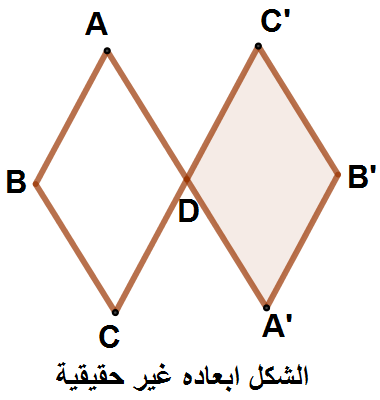 المؤسسة : بونزرة محمد الشريف                           المستوى : 2 متوسط https://prof27math.weebly.com/  مادة الرياضيات ملاحظة ( نقطة على تنظيم الورقة) طلب من التلميذ سفيان انجاز مشروع   على ورق المقوى يتمثل في إنشاء الشكل في الأسفل  الجزء الأول        إذا علمت أن المعين DA’B’C’  نظير للمعين ABCD  بالنسبة الى النقطة D حيث3Cm AB=AD=BD=ساعد سفيان في إنشاء الشكل باستخدام المدور والمسطرةيقول يفيان أن النقط  A وB وC وA’ وB’ و C’ تنتمي إلى الدائرة التي مركزها D  برر كلامهالجزء الثاني استخدم سفيان    من الشريط الملون لتزيين حافة الورق المقوى و  من الشريط الملون لتزيين الشكل عبر بكسر عن طول الشريط المستخدم في تزيين الورق المقوى والشكل معااستنتج الكسر الذي يعبر عن طول الشريط المتبقي